Station #1Government Bonds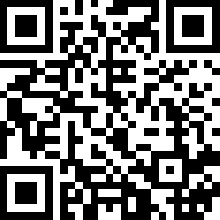 https://www.youtube.com/watch?v=NCrcD-uqL3gStation 2Women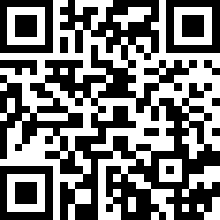 https://www.youtube.com/watch?v=55NCElsbjeQStation 3Servicemen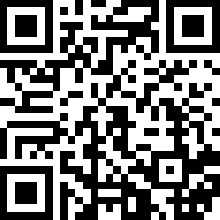 https://www.youtube.com/watch?v=u8k3ieyLR1g&list=RDu8k3ieyLR1g&start_radio=1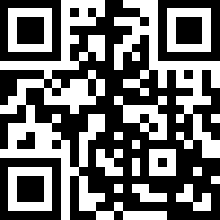 www.fallen.io/ww2/(Choose “video”)Station 4:Mexican AmericansZoot Suit Riots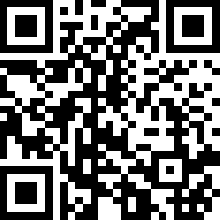 https://www.youtube.com/watch?v=nDEfhS-r_68The Forgotten Eagles- The 201st Squadron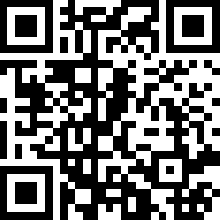 https://www.youtube.com/watch?v=yUJacda5xeoStation 5Consumers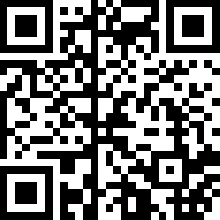 https://www.youtube.com/watch?v=4ZgXsXIavPIStation 6African-American Soldiers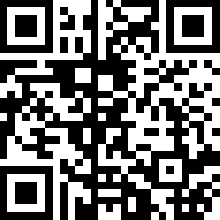 https://www.youtube.com/watch?v=qMPLpExgkGgStation 7Navajo Code Talkers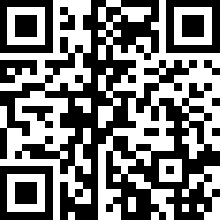 https://www.youtube.com/watch?v=5rSvm3m8ZUAStation 8Japanese AmericansKorematsu v. The United States, 1944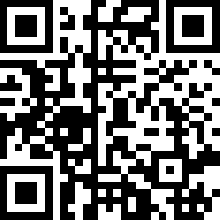 https://www.youtube.com/watch?v=5I21hqvBQVwNisei Soldiers: The 442nd Regiment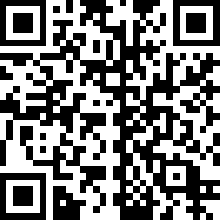 https://www.youtube.com/watch?v=adjnOrbM2rY